Data DiriData Diri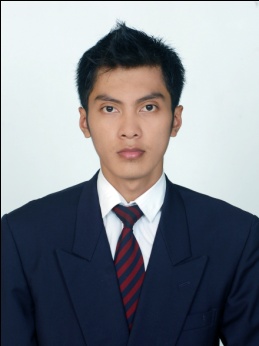 Nama LengkapNama LengkapDeny Pradia UtamaAlamatAlamatDusun SanggarAlamat SekarangAlamat Sekarang  Jln. Danau Ranau G 6 B/ 3 Sawojajar - MalangTeleponTelepon081252476167FaxFax-E-MailE-Mailjr.pikong@gmail.com / jr.pikong_yoo@yahoo.com SkypeSkypedeny.pradia.utamaKewarganegaraanKewarganegaraanIndonesiaTempat dan Tanggal LahirTempat dan Tanggal LahirTrenggalek, September 02 1989Jenis KelaminJenis KelaminLaki -lakiStatusStatusBelum MenikahAgamaAgamaIslamLapangan KerjaLapangan KerjaProgrammer / Software DeveloperPengalaman KerjaPengalaman KerjaProyek yang dikerjakanTanggalTanggalDecember 2012Pekerjaan atau Posisi Pekerjaan atau Posisi ProgrammerAktifitas dan Tanggung JawabAktifitas dan Tanggung JawabMerancang Sistem Informasi Perusahaan di Pasuruan Kabupaten berbasis aplikasi webNama dan Alamat KlienNama dan Alamat KlienDinas Tenaga Kerja Sosial, dan Transmigrasi Pemkab PasuruanTanggalTanggalJanuari – Juni 2011Pekerjaan atau Posisi Pekerjaan atau Posisi Karyawan (Web Programmer) at PT. Tissa Networking & IT Solution MalangAktifitas dan Tanggung JawabAktifitas dan Tanggung JawabAnalisis Sistem, Desain Web, Desain View, Web Programmer untuk Sistem Informasi di SLTP Al Kautsar Nama dan Alamat KlienNama dan Alamat KlienSLTP Al Kautsar MalangTanggalTanggalAgustus – Oktober 2011Pekerjaan atau Posisi Pekerjaan atau Posisi Sistem Inventori GudangAktifitas dan Tanggung JawabAktifitas dan Tanggung JawabAnalisis Sistem, Desain Web, Desain View, Web Programmer di PT. Tissa Networking & IT SolutionNama dan Alamat KlienNama dan Alamat KlienPT. Indonesian MarineTanggalTanggalAgustus 2013Pekerjaan atau Posisi Pekerjaan atau Posisi Open source Programmer (Wordpress, Openchart , Prestashop)Aktifitas dan Tanggung JawabAktifitas dan Tanggung JawabOpen source Programmer( Wordpress, Drupal )Nama dan Alamat KerjaNama dan Alamat KerjaPT. Voxteneo Indonesia (Bandung)Riwayat PendidikanRiwayat PendidikanTahunTahun2011 – 2013Diploma 4Diploma 4Fakultas Seni Rupa dan Desain Jurusan Animasi Institut Teknologi Bandung, IPK : 3,57TahunTahun2008 – 2011Diploma 3Diploma 3Teknik Informatika Politeknik Kota Malang, IPK : 3,27TahunTahun2005 – 2008Sekolah Menengah AtasSekolah Menengah AtasSMAN  1 Karangan TrenggalekTahunTahun2002– 2005Sekolah Menengah PertamaSekolah Menengah PertamaSMPN 1 Panggul Trenggalek TahunTahun1996 – 2002Sekolah DasarSekolah DasarSDN 1 Besuki Panggul TrenggalekKeahlianKeahlianBahasaBahasaIndonesiaBahasa LainBahasa LainEnglish (cukup)Skill KomputerSkill KomputerMicrosoft Office (Word, Excel, Power Point, Visio, Access, Mysql Workbench)Skill Bahasa PemrogramanSkill Bahasa PemrogramanAndroid app, Java : BeginnerMySQL, Sql Server  : AdvanceC#,PHP 5, CSS 3, HTML 5, Java Script, and CodeIgniter,Wordpress, Prestashop, Openchart, Twitter Bootstrap 3, RootsThemes ,PyroCMS :  AdvanceSkill LainnyaSkill Lainnya  GitSpesial SkillSpesial SkillDinamis, ulet, bertanggung jawab, jujur​​, loyal dan pekerja keras Mampu bekerja secara efektif baik dalam tim dan individuInformasi TambahanInformasi TambahanKesukaan : Olahraga khususnya sepak bola, Teknologi Informatika, Seni Bela DiriPotofolioPotofoliohttp://mnk.be/ (Wordpress)http://www.bruyerre.fr/ (Wordpress)http://shop.bruyerre.fr/ (Prestashop)http://www.symbio.be/ (Wordpress)http://lesenfantsdaleth.us/ (Wordpress)http://www.upb-avb.be/ (Wordpress)http://nedaca.be/ (Wordpress)http://www.keyzee.eu/keyzee/ (Wordpress)http://www.lobet.be/ (Wordpress)http://aenergyes.eu/ (Wordpress) http://cawe.com/ (Prestashop)http://data.disnakerkabpas.org/auth/login  (Codeigniter)Custom Postype, Custom Widged, Custome Plugins (Wordpress)Beberapa proyek offline dengan framework CodeIgniter